porcelánfestő-kurzus hobbi porcelánfestők RÉSZÉRE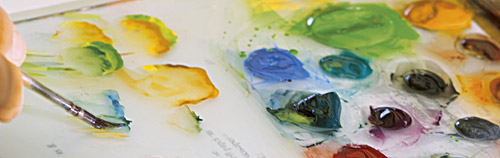 Kevesen mondhatják el magukról, festettek már porcelánra… a Herendi Porcelánmanufaktúránál mindez megvalósulhat! Festőkurzusainkon megismertetjük a résztvevőkkel a porcelánfestés alapműveleteit.Helyszín:	Porcelanium Látogatóközpontban működő Minimanufaktúra kreatív műhelyeProgramajánlatunk:9:00		A kurzus megkezdése10:00		Kávészünet az Apicius Kávéházban10:15		A kurzus folytatódik12:00		Ebédszünet13:00		A kurzus folytatódik14:00		Kávészünet az Apicius Kávéházban		Kísérő programok: a Minimanufaktúra idegenvezetéssel történő megtekintése, látogatás a Porcelánművészeti Múzeumban, vásárlási lehetőség a Viktória Márkaboltban15:30		A kurzus folytatódik16:00		Emléklap átadásaA kurzus napidíja 30 000 Ft/fő(Az ár az ÁFÁ-t tartalmazza.)Az ár tartalmazza a festőkurzus díját, a szükséges munkaeszközök használatának, illetve a résztvevő által megfestett, speciális márkajellel ellátott Herendi porcelántárgynak az ellenértékét, a Minimanufaktúra- és Múzeumlátogatás díját, a kávészünetek alatt az Apicius Kávéházban felszolgált ital és sütemény fogyasztását is. Az ebéd külön fizetendő. Az ár nem tartalmazza a porcelán kiégetése után a csomagküldés díját. A kiégetett porcelántárgy díjmentes átvételét biztosítjuk a Manufaktúra magyarországi márkabolt-hálózatában. A használati eszközök nem vihetők el.JELENTKEZÉSI LAPRésztvevő neve:	Résztvevő címe:	Telefon:	E-mail:	Választott időpont:	Választott dekor:	Fizetés módja: 			a helyszínen készpénzben vagy hitelkártyával, számla ellenébenKérjük, a kitöltött jelentkezési lapot az alábbi elérhetőségeink valamelyikére juttassa el.